Сведения об использовании средств бюджета Контрольно-счётной палатой Дубровского района за 9 месяцев 2021 годатыс. рублейИ.о председателя 					Н.А. Дороденкова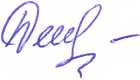 Глава по БКРазделПодразделЦелевая статьяНаименование целевой статьиВид расходаУтверждено на 2021 годИсполнено за 9 месяцев 2021 года90301067000080040Обеспечение деятельности и.о председателя КСП Дубровского района 100458,7338,690301067000080040Руководство и управление в сфере установленных функций местного самоуправления20025,125,190301067000084200Реализация переданных полномочий по решению отдельных вопросов местного значения в соответствии с заключенными соглашениями в части осуществления внешнего муниципального финансового контроля 20035,017,7                                                                                    ВСЕГО                                                                                    ВСЕГО                                                                                    ВСЕГО                                                                                    ВСЕГО                                                                                    ВСЕГО                                                                                    ВСЕГО518,8381,3